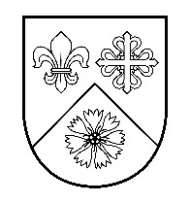 SMILTENES NOVADA PAŠVALDĪBAS DOMEReģ. Nr.90009067337, Dārza iela 3, Smiltene, Smiltenes novads, LV-4729tālr. 64774844, e-pasts pasts@smiltenesnovads.lvLĒMUMSSmiltenē2023. gada 23. novembrī                                                                    			      Nr. 552Par pašvaldības iestādes “Gatartas pansionāts”” sniegto maksas pakalpojumu izcenojumuapstiprināšanu Smiltenes novada pašvaldības dome izskata pašvaldības iestādes “Gatartas pansionāts” un Finanšu nodaļas sagatavotos maksas pakalpojumu aprēķinus pašvaldības iestādē “Gatartas pansionāts” (aprēķins lēmuma pielikumā).Ministru kabineta 2003.gada 27.maija noteikumi Nr.275 “Sociālās aprūpes un sociālās rehabilitācijas pakalpojumu samaksas kārtība un kārtība, kādā pakalpojuma izmaksas tiek segtas no pašvaldības budžeta” noteic kārtību, kādā klients, kurš saņem sociālās aprūpes vai sociālās rehabilitācijas pakalpojumu, maksā par pakalpojumu, un kārtību, kādā pakalpojuma izmaksas tiek segtas no pašvaldības budžeta, ja klients vai viņa apgādnieks nespēj samaksāt par pakalpojumu.Ievērojot norādīto, Smiltenes novada pašvaldības domes Sociālo un veselības jautājumu pastāvīgās komitejas 2023. gada 14. novembra atzinumu (sēdes protokols Nr.11) un domes Finanšu un attīstības jautājumu pastāvīgās komitejas 2023.gada 16. novembra atzinumu (protokols Nr.12) un pamatojoties uz Pašvaldību likuma 10.panta otrās daļas 2.punkta d) apakšpunktu, Sociālo pakalpojumu un sociālās palīdzības likuma 8.panta ceturto daļu, Ministru kabineta 2003.gada 27.maija noteikumi Nr.275 “Sociālās aprūpes un sociālās rehabilitācijas pakalpojumu samaksas kārtība un kārtība, kādā pakalpojuma izmaksas tiek segtas no pašvaldības budžeta” 1.,6. punktu un Smiltenes novada domes 2015.gada 31. marta Noteikumu Nr.6/15 „Metodika un kārtība maksas pakalpojumu izcenojumu noteikšanai un apstiprināšanai Smiltenes novada pašvaldības institūcijām” 1., 8. punktu, atklāti balsojot ar 11 balsīm "Par" (Ainārs Mežulis, Andris Abrāmovs, Astrīda Harju, Edgars Avotiņš, Elgars Felcis, Gita Mūrniece, Iluta Apine, Inga Ērgle, Jānis Āboliņš, Otārs Putrālis, Toms Markss), "Pret" – nav, "Atturas" – nav,Smiltenes novada pašvaldības domeNOLEMJ:Apstiprināt pašvaldības iestādes “Gatartas pansionāts”, reģistrācijas Nr. 90000083124, ilgstošas sociālās aprūpes un sociālās rehabilitācijas pakalpojuma maksu vienam klientam mēnesī 950,00 EUR (deviņi simti piecdesmit euro 00 centi).Apstiprināt “Gatartas pansionāts” ilgstošas sociālās aprūpes un sociālās rehabilitācijas pakalpojuma maksu vienam klientam dienā 31,22 EUR (trīsdesmit viens euro 22 centi).Lēmuma 1. un 2. punktā apstiprinātās pakalpojumu maksas piemērot ar 2024.gada 1.janvāri.Ar 2024. gada 1. janvāri spēku zaudē Smiltenes novada pašvaldības domes 2021.gada 29.decembra lēmums Nr.398 “Par ilgstošas sociālās aprūpes un sociālās rehabilitācijas pakalpojuma maksas noteikšanu pašvaldības iestādē “Gatartas pansionāts”” (protokols Nr.16, 34.§).Par lēmuma izpildi atbild pašvaldības iestādes “Gatartas pansionāts” vadītājs Aivars Damroze.Lēmuma izpildi kontrolēt Smiltenes novada pašvaldības Finanšu nodaļai.Domes priekšsēdētājs                                                                   E. Avotiņš                              (protokols Nr.16, 26.§.)